FREELANCING EXERCISE 3  DIGISKILLS BATCH 7 Task 1: Register yourselfI have register my self on a freelancing platform. 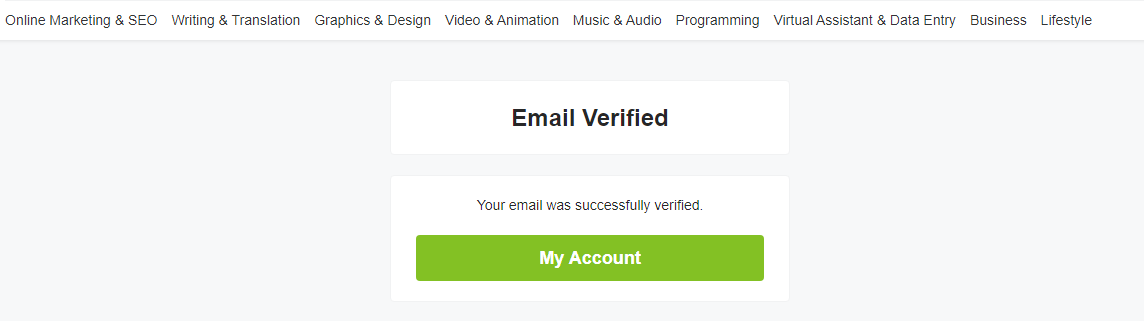 Task 2: My portfolio as a graphic designer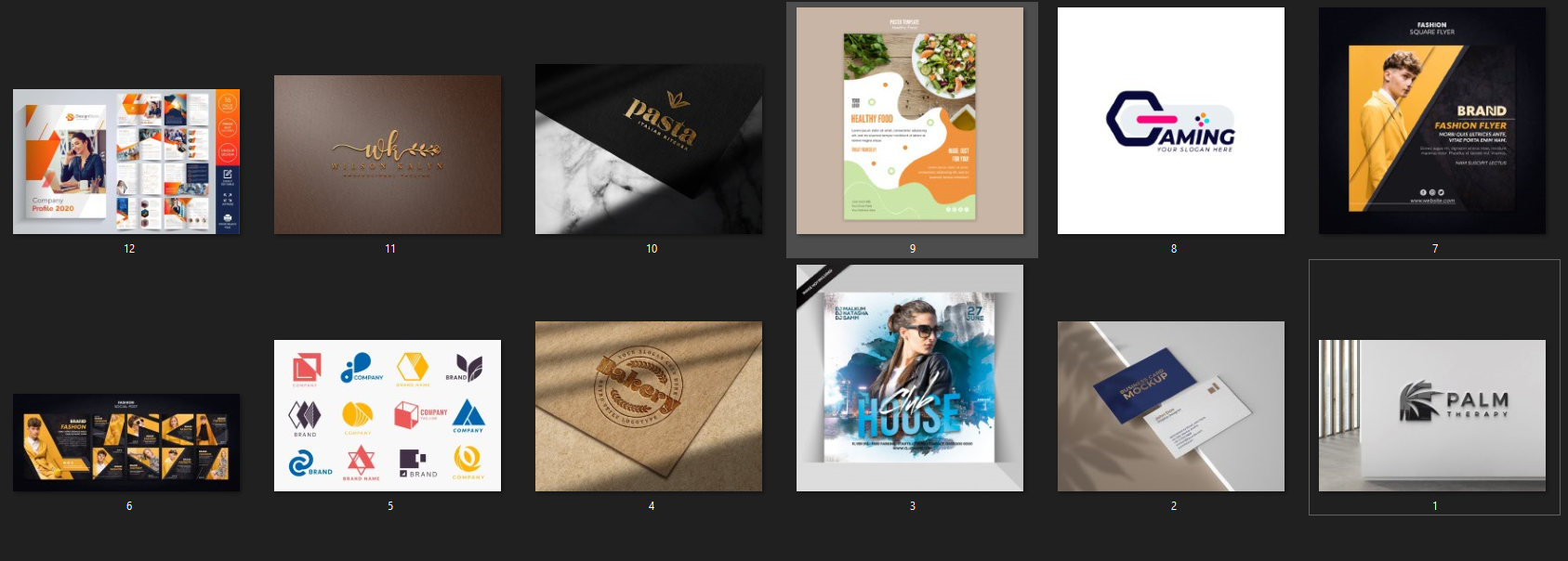 Task 3: Write a brief description of your previous work. You can explain the tools and techniques you had used to complete the previous jobI am a graphic designer and working on different freelancing platform. I have complete 4 project as a graphics designer on Upwork, fiverr, freelance and at truelancer. I have a vast experience in designing business cards, flyers and logos. Software I used for graphic designing include Adobe's Creative Suite both adobe photoshop and adobe illustratorAVAILABLE SERVICES:Logo DesignPoster DesignBanner DesignStationery DesignEmail Newsletter Design Business Logo Design Corporate / Brand Identity SolutionCorporate Identity KitDesign Business Stationery DesignCorporate / Business ProfileDesign Brochures & Flyers Design MagazineAds & Poster DesignOutdoor Banners / Flex DesignCatalogs & Booklets DesignInvitation & Greeting Cards DesignWITH THIS SELECT HOURLY YOU WILL GET:3 Beginning plan ideas (twofold sided)Vector quality designs made utilizing the most recent exceptional programmingPrint prepared cards provided in a PDF group with important harvest marks.Boundless modifications until you\'re Fulfilled!WHAT YOU GET WITH THIS OFFER
√ A1/A2/A3/A4/A5/A6√ Print Ready 300 dpi image in any format with bleed√ Unlimited amendments until your totally happy√ Fast turnaround without losing quality√ 100% Feedback record√ 100% Original artwork√ 100% FREE advice√ No hidden charges for speedy turnoverSample work is attached belowTask 4 : Now upload file on freelancing site as a portfolioUploading portfolio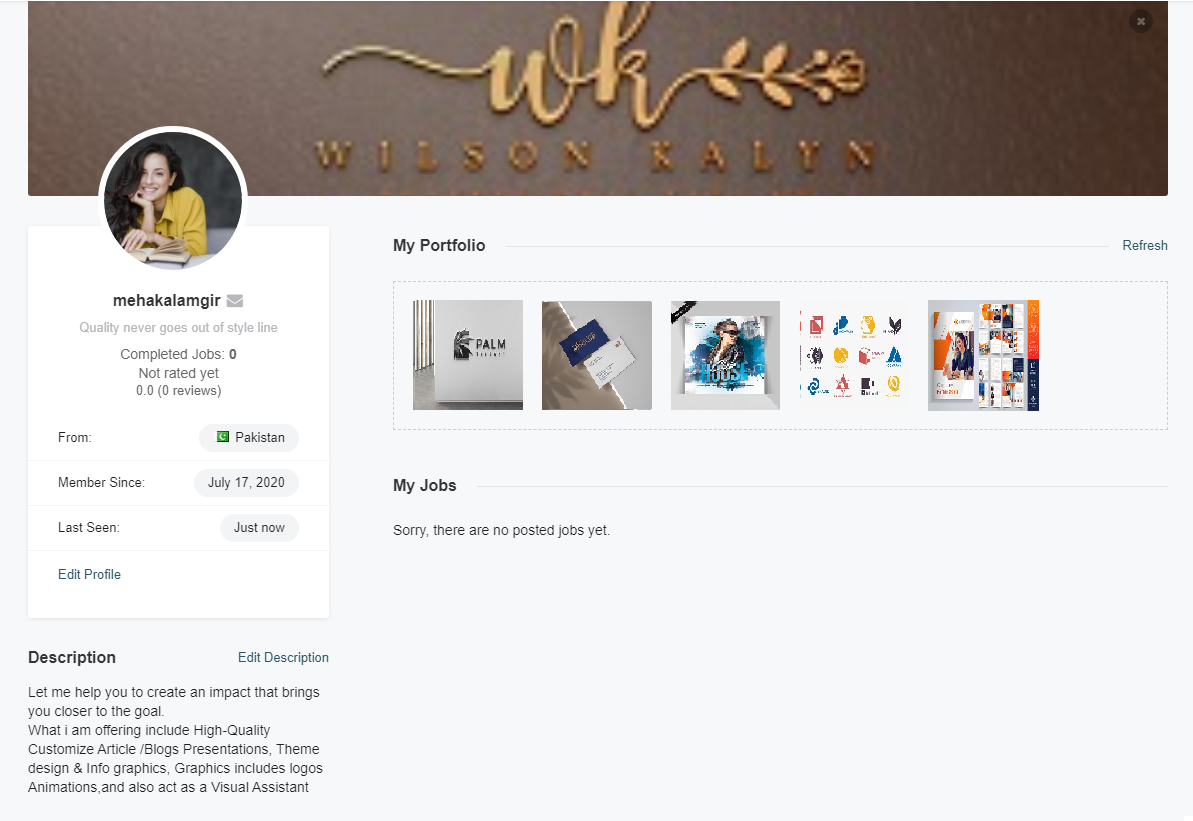 